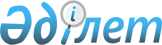 О внесении дополнений в совместный приказ и.о. Председателя Агентства Республики Казахстан по регулированию естественных монополий от 18 августа 2006 года № 208-ОД и Министра транспорта и коммуникаций Республики Казахстан от 21 августа 2006 года № 212 "Об утверждении перечня видов деятельности, технологически связанных с регулируемыми услугами (товарами, работами) магистральной железнодорожной сети"
					
			Утративший силу
			
			
		
					Совместный приказ Председателя Агентства Республики Казахстан по регулированию естественных монополий от 7 июня 2011 года № 163-ОД и Министра транспорта и коммуникаций Республики Казахстан от 10 июня 2011 года № 352. Зарегистрирован в Министерстве юстиции Республики Казахстан 27 июня 2011 года № 7035. Утратил силу совместным приказом Министра национальной экономики Республики Казахстан от 6 апреля 2020 года № 25 и и.о. Министра индустрии и инфраструктурного развития Республики Казахстан от 13 апреля 2020 года № 199.
      Сноска. Утратил силу совместным приказом Министра национальной экономики РК от 06.04.2020 № 25 и и.о. Министра индустрии и инфраструктурного развития РК от 13.04.2020 № 199 (вводится в действие по истечении десяти календарных дней после дня его первого официального опубликования).
      В соответствии с пунктом 1-1 статьи 18-1 Закона Республики Казахстан "О естественных монополиях и регулируемых рынках", ПРИКАЗЫВАЕМ:
      1. Внести в совместный приказ и.о. Председателя Агентства Республики Казахстан по регулированию естественных монополий от 18 августа 2006 года № 208-ОД и Министра транспорта и коммуникаций Республики Казахстан от 21 августа 2006 года № 212 "Об утверждении перечня видов деятельности, технологически связанных с регулируемыми услугами (товарами, работами) магистральной железнодорожной сети" (зарегистрированный в Реестре государственной регистрации нормативных правовых актов за № 4373, опубликованный 15 сентября 2006 года в "Юридической газете" № 166 (1146)), следующие дополнения:
      Перечень видов деятельности, технологически связанных с регулируемыми услугами (товарами, работами) магистральной железнодорожной сети, утвержденный указанным приказом:
      дополнить пунктами 20, 21 следующего содержания:
      "20. Организация надлежащей работы железнодорожных вокзалов.
      21. Обеспечение сервисного обслуживания пассажиров на железнодорожных вокзалах (билетные кассы, помещения для ожидания, санитарно-бытовые помещения и объекты информационного обслуживания, медицинские пункты, пункты охраны общественного порядка).".
      2. Департаменту по регулированию в сфере железнодорожного транспорта, гражданской авиации и портов Агентства Республики Казахстан по регулированию естественных монополий (Ибраева Г.К.) обеспечить в установленном законодательством порядке государственную регистрацию настоящего приказа в Министерстве юстиции Республики Казахстан.
      3. Департаменту административной работы Агентства Республики Казахстан по регулированию естественных монополий (Сулейменова Р.Е.) после государственной регистрации настоящего приказа в Министерстве юстиции Республики Казахстан:
      1) обеспечить в установленном законодательством порядке его официальное опубликование в средствах массовой информации с последующим представлением в Юридический Департамент Агентства (Мукушева М.Ш.) сведений об опубликовании;
      2) довести его до сведения структурных подразделений Агентства Республики Казахстан по регулированию естественных монополий, Министерства транспорта и коммуникаций Республики Казахстан и акционерного общества "Национальная компания "Қазақстан темір жолы".
      4. Контроль за исполнением настоящего приказа возложить на заместителя Председателя Агентства Республики Казахстан по регулированию естественных монополий Смагулова К. и ответственного секретаря Министерства транспорта и коммуникаций Республики Казахстан Касымбек Ж.
      5. Настоящий приказ вводится в действие по истечении десяти календарных дней после дня его первого официального опубликования.
					© 2012. РГП на ПХВ «Институт законодательства и правовой информации Республики Казахстан» Министерства юстиции Республики Казахстан
				
Председатель Агентства
Министр
Республики Казахстан по
транспорта и коммуникаций
регулированию естественных
Республики Казахстан
монополий
_________ Н. Алдабергенов
__________ Б. Камалиев